UPAYA PENEMPATAN TENAGA KERJA INDONESIA KE KOREA SELATAN MELALUI SISTEM G TO G DENGAN SKEMA EMPLOYMENT PERMIT SYSTEM (EPS) DALAM RANGKA PENINGKATAN KUALITAS TENAGA KERJA INDONEISA(STUDI KASUS: PENEMPATAN TKI KE KOREA SELATAN)SKRIPSIDiajukan Untuk Memenuhi Salah Satu Syarat Dalam Menempuh Ujian Sarjana Program Strata S1 Pada Program Studi Ilmu Hubungan InternasionalOleh:HAMBALI122030001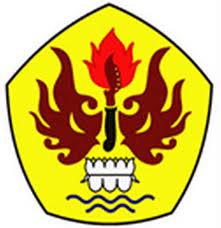 Fakultas Ilmu Sosial dan Ilmu PolitikUniversitas PasundanBandung2016